     สถาบันบริการตรวจสอบคุณภาพและมาตรฐานผลิตภัณฑ์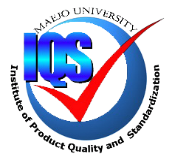      63 หมู่ 4 ตำบลหนองหาร อำเภอสันทราย จังหวัดเชียงใหม่ใบสมัครวิสาหกิจเข้าร่วมกิจกรรมส่วนที่ 1 ข้อมูลทั่วไปชื่อ-สกุล (ภาษาไทย)..........................................................................................................ชื่อ-สกุล(ภาษาอังกฤษ)......................................................................................บัตรประชาชนเลขที่....................................................................................................................วันเดือนปีเกิด....................................................................อายุ...................................................สัญชาติ……………….…………………เชื้อชาติ...................................ศาสนา............................................ ที่อยู่ที่สามารถติดต่อได้  บ้านเลขที่...........หมู่ที่...........ตรอก/ซอย......................ถนน...................ตำบล/แขวง...............................อำเภอ/เขต....................................จังหวัด....................................รหัสไปรษณีย์........................................โทรศัพท์..........................................................................E-mail :……………………………………………………………………………………………………………………………………………..ส่วนที่ 2 ข้อมูลวิสาหกิจ	2.1 ประเภทวิสาหกิจ (แนบทะเบียนจดทะเบียน (ถ้ามี)) วิสาหกิจชุมชน		 กลุ่มเกษตรกร		 วิสาหกิจขนาดกลางและขนาดย่อม (SMEs)2.2 ผลิตภัณฑ์ของวิสาหกิจในอุตสาหกรรมเกษตรแปรรูป (โปรดระบุชื่อผลิตภัณฑ์)	 ..................................................	 .................................................. ..................................................	 .................................................. ..................................................	 ..................................................	หากมีมากกว่า 6 ผลิตภัณฑ์  ให้แนบรายชื่อในข้อมูลวิสาหกิจแนบท้าย2.3 กรุณาเลือก  ในข้อความที่เกี่ยวกับวิสาหกิจของท่าน กรณีเป็นกลุ่มเกษตรกรต้องมีสมาชิกตั้งแต่ 7 รายขึ้นไป 	 เป็นวิสาหกิจที่มีระบบการจัดการแปลงปลูกตามมาตรฐานอินทรีย์ในประเทศหรือ	     ต่างประเทศ	 เป็นวิสาหกิจที่มีฐานการผลิตผลิตภัณฑ์แปรรูป หรือมีความประสงค์ที่จะพัฒนาฐาน                           การผลิตให้ได้ตามหลักเกณฑ์และวิธีการที่ดีในการผลิตอาหาร (GMP)		  มีใบรับรองมาตรฐานเกษตรอินทรีย์ หากมีจะได้รับการพิจารณาเป็นกรณีพิเศษ		 มีโรงงานแปรรูปผลิตภัณฑ์เป็นของวิสาหกิจเอง	2.4 เอกสารที่แนบ		1) ใบจดทะเบียนวิสาหกิจ (ถ้ามี)		2) ประวัติวิสาหกิจ		3) รายชื่อสมาชิกและผลิตภัณฑ์		ข้าพเจ้าขอรับรองและให้คำสัตย์ปฏิญาณว่า ข้อความที่กล่าวข้างต้นเป็นความจริงทั้งสิ้น(ลงชื่อ).....................................................ผู้สมัครยื่นใบสมัครวันที่............เดือน...........................พ.ศ..............